Supplementary Table 1 iSCRIPT reverse transcription reaction mixture. Supplementary Table 1 iSCRIPT reverse transcription reaction mixture. Supplementary Table 1 iSCRIPT reverse transcription reaction mixture. ComponentsVolume per reaction, μLVolume per reaction, μLiSCRIPT reverse transcription supermix4MastermixNuclease free water11MastermixRNA template55Total volume2020Supplementary Table 2 C1000 Touch Thermal Cycler reverse transcription protocol.Supplementary Table 2 C1000 Touch Thermal Cycler reverse transcription protocol.1. Priming5 minutes at 25°C2. Reverse transcription20 minutes at 46°C3. RT inactivation1 minute at 95°CSupplementary Table 3 Genes of interest for qPCR and the identification of the primers. All primers were purchased from Bio-Rad.Supplementary Table 3 Genes of interest for qPCR and the identification of the primers. All primers were purchased from Bio-Rad.Supplementary Table 3 Genes of interest for qPCR and the identification of the primers. All primers were purchased from Bio-Rad.GeneAliasesBio-Rad Assay IDAlpha Smooth Muscle ActinACTA2qHsaCIP0028813Collagen Type III Alpha 1 ChainCOL3A1qHsaCEP0052821Connective Tissue Growth FactorCTGFqHsaCEP0024255Vascular Endothelial Growth Factor AVEGFAqHsaCEP0050718Gremlin 1, DAN Family BMP AntagonistGREM1qHSaCEP0053682Cellular Communication Network Factor 3CCN3qHsaCEP0049751Integrin Subunit Beta 5ITGβ-5qHsaCIP0027804Ribosomal Protein S18RPS18qHsaCEP0040177Glyceraldehyde 3-Phosphate DehydrogenaseGAPDHqHsaCEP0041396Collagen Type I Alpha 2COL1A2qHsaCEP0024891Supplementary Table 4 SsoAdvanced supermix qPCR reaction protocol.Supplementary Table 4 SsoAdvanced supermix qPCR reaction protocol.Supplementary Table 4 SsoAdvanced supermix qPCR reaction protocol.  Component   Volume per 20 μl reaction   Final concentration SsoAdvanced universal probes supermix (2x)   10 μl   1x   Forward and reverse primers   Variable   250–900 nM each   Fluorogenic probe   Variable   150–250 nM each   Template 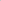   Variable   cDNA: 100 ng–100 fg    Genomic DNA: 500 ng–5 pg   Nuclease-free H2O   Variable   —   Total reaction mix volume   20 μl   — Supplementary Table 5 CFX96 qPCR reaction protocol.Supplementary Table 5 CFX96 qPCR reaction protocol.Supplementary Table 5 CFX96 qPCR reaction protocol.Supplementary Table 5 CFX96 qPCR reaction protocol.Supplementary Table 5 CFX96 qPCR reaction protocol.Supplementary Table 5 CFX96 qPCR reaction protocol.Real-Time PCR System Setting/ Scan Mode Polymerase Activation and DNA Denaturation Amplification Amplification Amplification Real-Time PCR System Setting/ Scan Mode Denaturation at 95°C Annealing/ Extension + Plate Read at 60°C Cycles Bio-Rad® CFX96 TouchTMAll channels 30 sec at 95°C for cDNA  5–15 sec 10–30 sec 35–40 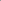 